Stanovy klubu Článek: Základní údajeNázev: 	KFB - Klub francouzských buldočků, z. s. Sídlo: 		Praha 8, Famfulíkova 1139/2 / Mgr. Martin Novák/ IČ: 		45250260 Působnost: 	Česká republika (ČR)Organizačně právní forma: Zájmový klub (spolek), sdružující občany se zájmem o kynologii a specializovaný na plemeno francouzského buldočka (dále jen "FB"). KFB - Klub francouzských buldočků, z. s. (dále jen "KFB" nebo "klub") je dobrovolným a přímým členem ČMKU. Právní subjektivita: KFB má plnou právní subjektivitu, má právo nabývat práv a zavazovat se svým jménem. Je zapsán ve spolkovém rejstříku. Řídí se právními předpisy České republiky, předpisy FCI a ČMKU.Klubovým symbolem je znak. Znakem je nakreslená hlava francouzského buldočka v rámečku v podobě, která tvoří přílohu č. 1 těchto stanov. Klubovými barvami jsou barvy v pořadí: modrá, bílá, červená (jedná se o barvy země původu plemene – Francie). Článek: Činnost, účel KFB Předmět činnosti, účel KFB: Odborná, společenská a jiná klubová činnost, zaměřená na podporu čistokrevné plemenitby FB, a to v rámci vlastní působnosti či ve spolupráci se subjekty obdobného charakteru v tuzemsku i v zahraničí a stanovení podmínek pro provádění těchto činností. KFB je garantem čistokrevné plemenitby francouzských buldočků v České republice. Pravidelná či nepravidelná hospodářská činnost v tuzemsku, příp. v zahraničí (toto však po splnění zvl. zákonných předpisů), popř. další činnost, která je v souladu s předpisy FCI a ČMKU. Veškeré tyto, tzv. vedlejší činnosti, slouží k podpoře hlavní činnosti nebo k hospodárnému využití majetku klubu.V rámci své činnosti, pomocí orgánů klubu: organizuje chovatelskou činnost,zajišťuje odborné poradenství při získávání držení chovu FB, spolupracuje na poli ochrany zvířat a životního prostředí,zvyšuje odbornost svých členů,vydává klubové normy na aktivní podporu čistokrevné plemenitby FB,zajišťuje agendu KFB,organizuje odborné, propagační, výstavní a jiné společenské akce,zajišťuje vydávání odborných klubových časopisů, publikací apod.,vede dle informací ČMKU seznam rozhodčích pro plemeno FB a navrhuje rozhodčí pro speciální, klubové, národní a mezinárodní výstavy v rámci ČR.Článek: Členství v KFB Druhy členství:řádný člen,přidružený člen,junior,čestný člen. Řádným členem klubu se může stát každý občan ČR i jiného státu starší 18 let, který předloží písemnou žádost o přijetí ze člena klubu. Přijetí za člena je však vázáno na splnění následujících podmínek uvedených v přihlášce za člena klubu: souhlas a podpora poslání klubu a předmětu jeho činnosti,plnění ustanovení o zákazu komisního prodeje psů a štěňat FB,souhlas s tím, že ve vlastní zájmové činnosti jako člena KFB bude plnit i základní interní normy, usnesení členských schůzí a orgánů klubu, zákonná opatření k ochraně zvířat a životního prostření,žadatel o členství v KFB nebyl vyloučen z jiného klubu za chovatelský přestupek,chová francouzské buldočky pouze v jednom chovatelském klubu,souhlas s využitím osobních dat pro klubové účely. Přidruženým členem se může stát rodinný příslušník řádného člena KFBá veškerá práva a povinnosti řádného člena.Juniorem se může stát občan ČR mladší 18 let, ke členství potřebuje souhlas svého zákonného zástupceemá na členských schůzích hlasovací právo.Čestným členem se může stát osoba, která získala veřejné uznání za práci pro rozvoj plemene FB, za významný přínos pro činnost KFB. Čestné členy schvaluje členská schůze. Tito členové jsou osvobozeni od placení příspěvků, ale mají všechna práva a výhody řádných členů KFB. Žádost o přijetí za člena klubu se podává jednateli. O přijetí za člena rozhoduje výbor klubu. Rozhodnutí o přijetí i odmítnutí se žadateli písemně oznámí. Není třeba žádného zdůvodnění. Trvání členství je podmíněno trvalým dodržováním podmínek členství, uvedených ve stanovách KFB. Vznik členství: Členství vzniká schválení přihlášky výborem klubu. Zánik členství: úmrtím,vystoupením z klubu, oznámeném písemně výboru klubu,vyškrtnutím člena pro nezaplacení členského příspěvku ani po výzvě nejpozději do 31. 3. příslušného roku,vyloučením ze závažného důvodu na základě rozhodnutí výboru klubu, nesjednal-li člen nápravu ani v přiměřené lhůtě po výzvě klubu (výzva nebude realizována v případě, kdy nelze porušení povinnosti odčinit nebo způsobilo-li klubu zvlášť závažnou újmu). Rozhodnutí o vyloučení se doručí vyloučenému členu. Vyloučený člen může ve lhůtě 15 dnů od doručení rozhodnutí podat proti tomuto rozhodnutí odvolání, a to písemně, prostřednictvím výboru klubu k členské schůzi, která o odvolání rozhoduje. Práva členů klubu: volit na členské schůzi a být volen do orgánů klubu a s výsledky voleb být seznámen, zúčastňovat se klubových akcí, členských schůzí, vystupovat na nich a žádat řešení jeho i jiných návrhů, podnětů, stížností apod.,dožadovat se pomoci klubu při ochraně jeho zájmů z oblasti předmětu činnosti klubu a žádat poradenskou službu, která se týká chovu, být seznamován s činností klubu, výsledky i záměry v chovatelské činnosti i o dalších oblastech činnosti klubu, formou v klubu přijatou, předkládat návrhy, dotazy, žádosti, náměty a stížnosti orgánům klubu. Povinnosti členů klubu: platit řádně a včas členské příspěvky, uznávat závaznost klubových norem, usnesení a rozhodnutí orgánů klubu, poskytovat orgánům klubu vyžádané informace, dodržovat předpisy o ochraně zvířat a životního prostředí, jakož i zákaz komisionálního prodeje psů,  hlásit  klubu písemně každou změnu údajů vedených v evidenci členů. Klubové sankce za neplnění stanov (kárná opatření): veřejné napomenutí, dočasný nebo trvalý zákaz chovatelské činnosti, dočasný nebo trvalý zákaz chovu na chovném jedinci nebo chovných jedincích. Za jedno provinění lze uložit jen jednu klubovou sankci. O výše uvedených sankcích, rozhoduje kárná komise klubu (po předchozím písemném vyrozumění člena a s možností jeho písemného odvolání k důvodům klubové sankce, a to ve lhůtě 15 dnů od doručení písemného vyhotovení rozhodnutí.  Článek: Členské příspěvky a poplatkyVeškeré členské příspěvky a poplatky, resp. jejich změny schvaluje členská schůze na návrh výboru.Zápisní poplatek je hrazen jednorázově. Členský příspěvek pro nadcházející rok je splatný k 31. 1. příslušného roku. Členský příspěvek přidruženého člena, řádného člena důchodce a juniora je stanoven ve výši 50% členského příspěvku řádného člena. Veškeré platby se provádí bezhotovostní formou na  klubu, ve zprávě pro příjemce se uvede druh platby. Článek: Orgány klubu 	Orgány klubu jsou: 	a) členská schůze                                     	b) výbor klubu                                        	c) dozorčí rada Členství ve výboru klubu vylučuje možnost stát se členem dozorčí rady a naopak. Volební období volených orgánů klubu je čtyřleté. Funkce členů výboru klubu a dozorčí rady je čestná a režijní náklady spojené s výkonem funkce jsou hrazeny v rámci rozpočtu a podle obecně závazných předpisů. Členská schůze je nejvyšším orgánem klubu, musí být svolána výborem klubu nejméně jedenkrát do roka, písemně s uvedením návrhu programu, místa a času zasedání, a to nejméně jeden měsíc před jejím konáním. Členská schůze je schopna usnášet se za účasti nadpoloviční většiny všech členů spolku.  Nebude-li svolaná členská schůze usnášeníschopná, může být svolána členská schůze náhradní, a to za 30 minut od ukončení původně svolané členské schůze. K usnášeníschopnosti této náhradní členské schůze již není vyžadována účast většiny členů klubu. K přijetí návrhů se vyžaduje souhlas nadpoloviční většiny hlasů přítomných členů na členské schůzi v době usnášení. Hlasuje se tajným hlasováním, pokud není rozhodnuto jinak. Každý člen hlasuje i volí osobně.Působnost členské schůze. Členská schůze zejména: určuje zaměření činnosti klubu,projednává a schvaluje klubové normy, zejména stanovy, včetně jejich změn, projednává zprávy o činnosti výboru klubu a stanovuje další úkoly, schvaluje rozpočet klubu a projednává a schvaluje hospodářské výsledky klubu, projednává zprávy dozorčí rady, hodnotí činnosti orgánů spolku i jejich členů,volí a odvolává členy výboru klubu a dozorčí rady, stanovuje a mění členské příspěvky a jiné poplatky (na návrh výboru klubu), schvaluje nebo ruší návrhy výboru na vyloučení z klubu, vyhlašuje čestné členy klubu,rozhoduje o zrušení klubu s likvidací nebo o jeho přeměně, jedná a rozhoduje o dalších návrzích.Mimořádná členská schůze se svolává v mimořádných a naléhavých případech, na žádost nejméně 1/3 členů KFB nebo 1/3 členů dozorčí rady, a to do 30-ti dnů ode dne doručení podnětu. Mimořádnou členskou schůzi svolá výbor klubu.Ze zasedání členské schůze bude vyhotoven zápis, a to ve lhůtě 30-ti dnů od jejího ukončení. Vyhotovení zápisu zajistí výbor klubu. Ze zápisu musí být patrné, kdo zasedání svolal a jak, kdy se konalo, kdo je zahájil, kdo mu předsedal, jaké případné další činovníky členská schůze zvolila, jaká usnesení přijala a kdy byl zápis vyhotoven. Výbor klubu je sedmičlenný. Je statutárním orgánem KFB a tvoří ho: předseda klubu, místopředseda klubu, jednatel, ekonom,hlavní poradce chovu, výstavní a bonitační referent, redaktor. Výbor klubu rozhoduje o všech věcech týkajících se KFB, pokud věc nespadá do činnosti členské schůze nebo dozorčí rady. Může zřizovat odborné komise a jmenovat jejich členy, dále může zřizovat dle zájmu členů pobočné spolky. Odborné komise jsou poradním orgánem výboru klubu a odpovídají mu za svoji činnost. Výbor klubu má právo doplňovat své členy kooptacíZe své činnosti je odpovědný členské schůzi a zasedá nejméně třikrát ročně. 1x ročně při podzimní bonitaci uskuteční společnou veřejnou schůzi výboru a chovatelského kolegia. Jménem výboru klubu navenek jedná samostatně předseda, místopředseda a ekonom, popř. jiný člen výboru k tomu zmocněný. Podepisování se za KFB děje tak, že k názvu KFB (otisku razítka) připojí oprávněná osoba svůj podpis s uvedením funkce. Výbor je usnášeníschopný za účasti nadpoloviční většiny členů. K přijetí usnesení se vyžaduje souhlas nadpoloviční většiny hlasů přítomných členů v době usnášení. U věcí, které nesnesou odkladu, které je třeba vyřešit bezodkladně, může být rozhodnuto "per rollam", tj. prostřednictvím e-mailové komunikace.Ze zasedání výboru se vyhotovuje zápis, a to ve lhůtě 30-ti dnů od jejího ukončení. Vyhotovení zápisu zajistí výbor klubu. Zápis musí obsahovat zejména výčet řešených záležitostí, přijatá usnesení a datum konání zasedání výboru. Předseda klubu řídí činnost klubu a jeho výboru, zastupuje klub navenek a odpovídá členské schůzi za činnost výboru. Místopředseda klubu zastupuje v době nepřítomnosti předsedu, je druhou osobou, která zastupuje klub navenek, ověřuje dodržování stanov klubu a dalších klubových norem. Jednatel klubu vykonává funkci zapisovatele, zajišťuje vyřizování klubové korespondence podle dispozic výboru klubu, vede evidenci došlé a odeslané klubové korespondence. Ekonom klubu zabezpečuje hospodářskou činnost klubu. Zpracovává návrh rozpočtu a výsledky hospodaření a je pokladníkem klubu. Je třetí osobou zastupující klub navenek, řídí hospodaření se jměním klubu. Musí znát základy jednoduchého účetnictví.Hlavní poradce chovu (dále také jen "HPCH") zabezpečuje činnost klubu na úseku chovatelském, zodpovídá za správnost údajů pro vystavení průkazů původu štěňat. HPCH musí být dlouholetým zkušeným chovatelem. Vede odbornou komisi - chovatelské kolegium. V konkrétních odůvodněných případech může přizvat do výboru klubu další členy chovatelského kolegia, a to jako poradce. Výstavní a bonitační referent organizuje a koordinuje přípravu klubových výstav a bonitací, zodpovídá za uveřejňování výsledků bonitací a klubových výstav. Informuje členy klubu dle možností o výsledcích dalších chovatelských výstav. edaktor zajišťuje ediční činnost klubové , popř. jiných klubových tiskovin, za tím účelem navrhuje a řídí redakční radu. Členy redakční rady jmenuje výbor klubu. Odborná komise - chovatelské kolegium (dále také jen "CHK"), tvoří: hlavní poradce chovu (HPCH), regionální poradci chovu (RPCH), jmenovaní do funkce či odvolávaní rozhodnutím výboru klubu, na návrh HPCH. RPCH musí být dlouholetým zkušeným chovatelem. RPCH provádí poradenskou a kontrolní činnost ve svém určeném regionu. Chovatelské kolegium zajišťuje činnost na úseku chovatelském prostřednictvím HPCH  a  RPCH.  Chovatelské kolegium se schází podle dispozic HPCH, minimálně však jedenkrát za 6 měsíců. Členové CHK se účastní 1x ročně při podzimní bonitaci společné veřejné schůze výboru a CHK. Rozsah působnosti  HPCH  a  RPCH  a vzájemné vztahy vymezuje Zápisní řád KFB. Dozorčí rada je tříčlenná, volená a odvolávaná členskou schůzí. Volí a odvolává ze svého středu předsedu. Členství v dozorčí radě není slučitelné s členstvím ve výboru klubu ani s funkcí likvidátora. Dozorčí rada zejména: zpracovává plán kontrolně revizní činnosti, který musí obsahovat i kontrolu činnosti jednotlivých členů výboru klubu, přípravy výstav a bonitací, efektivnost vynaložených výdajů z prostředků klubu apod., zasedá nejméně dvakrát do roka, má právo kontroly výboru klubu, provádí revizi hospodaření a kontrolu činnosti KFB, výboru klubu a chovatelského kolegia, v případě nezákonného rozhodnutí (usnesení), nebo rozhodnutí (usnesení) přijatého v rozporu s těmito stanovami, vnitřními předpisy KFB a usneseními členské schůze, má dozorčí rada právo pozastavit výkon takovéhoto rozhodnutí (usnesení), pro kontrolně revizní činnost si může vyžádat pomoc odborné komise nebo auditorské organizace, k řešení jednotlivých případů může vytvářet pracovní skupiny, které šetření provedou, předkládá závěry svých šetření a konečné rozhodnutí, s návrhem na konečné opatření, výboru klubu nebo přímo členské schůzi, závažné nedostatky, které při své činnosti zjistí, řeší ve smyslu normativů KFB, ČMKU a obecně platných a účinných právních předpisů, všechny orgány a komise KFB a jejich členové jsou povinni při kontrolách a revizích požadavkům dozorčí rady vyhovět, o své činnosti předkládá zprávu členské schůzi, předseda dozorčí rady se účastní schůzí výboru klubu s hlasem poradním. Dozorčí rada je usnášeníschopná za účasti nadpoloviční většiny členů. K přijetí usnesení se vyžaduje souhlas nadpoloviční většiny hlasů přítomných členů v době usnášení.Ze zasedání dozorčí rady se vyhotovuje zápis, a to ve lhůtě 30-ti dnů od jejího ukončení. Vyhotovení zápisu zajistí předseda dozorčí rady. Zápis musí obsahovat zejména výčet řešených záležitostí, přijatá usnesení a datum konání zasedání dozorčí rady. Článek: Majetek a hospodaření KFB Hospodaření KFB se řídí příslušnými právními předpisy, účtování se provádí formou jednoduchého účetnictví. Veškerý movitý i nemovitý majetek získaný klubem je v jeho vlastnictví a jeho správu zajišťuje výbor klubu. Hospodářský rok je totožný s rokem kalendářním. Výnosy z činnosti KFB mohou být použity pouze v souladu s těmito stanovami. Za své závazky ručí KFB celým svým majetkem. Hospodaření klubu tvoří odděleně příjmy a výdaje. Příjmy tvoří zejména: roční členské příspěvky ve výši stanovené členskou schůzí, další poplatky za placené služby a podíly z poplatků za konané akce, sponzorské dary, příspěvky a jiné příjmy. Výdaje tvoří zejména:poplatky plynoucí z členství v ČMKU, náklady spojené s činností orgánů klubu, náklady spojené s konáním bonitací, výstav a schůzí, výdaje na propagační, osvětovou, humanitární a další činnost. Dispoziční právo s finančními prostředky a majetkem klubu má předseda, místopředseda a ekonom klubu, kteří mohou omezeně podle rozhodnutí výboru toto právo delegovat na dalšího člena výboru klubu. Člen KFB nebo jeho orgánu odpovídá za škodu, kterou způsobil KFB porušením povinností vyplývajících z jeho členství či funkce, a to podle platných a účinných právních předpisů. Článek: Procedurální postupyJakýkoliv návrh na změnu stanov a dalších klubových norem včetně dodatků podávají členové klubu členské schůzi písemně, prostřednictvím výboru klubu. Volby členů výboru klubu a dozorčí rady jsou tajné, pokud není členskou schůzí rozhodnuto jinak. Volby členů výboru klubu jsou prováděny přímou volbou vždy na jednotlivé funkce. Do funkce je zvolen kandidát s největším počtem hlasů. Při rovnosti hlasů se provede 2. kolo voleb veřejným hlasováním. V tomto případě postupují do 2. kola pouze dva kandidáti, kteří získali největší počet hlasů, a o zvolení kandidáta na uvedenou funkci rozhoduje prostá většina hlasů. Návrhy kandidátů na jednotlivé funkce mohou členové klubu podávat výboru klubu .Článek: Kárná komiseKárná komise klubu se skládá ze tří členů a je jmenována, v souladu s těmito stanovami, vždy pro řešení jednotlivého konkrétního případu. Členové kárné komise jsou jmenováni výborem klubu. Členství v kárné komisi je neslučitelné s členstvím ve výboru a dozorčí radě klubu.Kárná komise klubu volí ze svého středu předsedu. Rozhoduje většinou hlasů a svá rozhodnutí vyhotovuje písemně.Kárná komise klubu rozhoduje o níže uvedených kárných opatřeních ve smyslu těchto stanov.Porušení ustanovení stanov, jiných předpisů a přijatých usnesení orgánů klubu či povinností z nich vyplývajících, může mít za následek kárné opatření uložené ve smyslu těchto stanov.Uložení kárného opatření spadá výlučně do působnosti kárné komise klubu. Kárná opatření jsou uvedeny v čl. 3.12. těchto stanov a jedná se zejména o: veřejné napomenutí, dočasný nebo trvalý zákaz chovatelské činnosti, dočasný nebo trvalý zákaz chovu na chovném jedinci nebo chovných jedincích.Veřejné napomenutí může být uloženo za méně závažné porušení ustanovení výše citovaných přepisů atd. a bude zveřejněno v nejbližším vydání časopisu klubu.Dočasný nebo trvalý zákaz chovatelské činnosti může být uložen za porušení ustanovení závažnějšího charakteru nebo za opakované porušení, zejména v oblasti výstavní či chovatelské.Dočasný nebo trvalý zákaz chovu na chovném jedinci nebo chovných jedincích může být uložen na dobu časově omezenou či neomezenou, což musí být v rozhodnutí jednoznačně uvedeno a dále v něm musí být obsaženo označení chovného jedince nebo jedinců, kterých se zákaz týká.O kárných opatřeních rozhoduje kárná komise klubu. Kárná komise klubu je při svém rozhodování nezávislá. K jednání přizve kárná komise klubu dotyčného člena klubu, který se kárného provinění dopustil. Kárná komise přijímá rozhodnutí většinou hlasů svých členů. Své rozhodnutí kárná komise klubu písemně vyhotoví, a to s odůvodněním a popisem skutku, kterého se dotyčný člen dopustil. Písemné vyhotovení rozhodnutí musí obsahovat rovněž poučení o opravném prostředku. Rozhodnutí podepisuje předseda kárné komise klubu. Rozhodnutí musí být vydáno nejpozději do dvou let ode dne, kdy se dotyčný člen klubu provinění dopustil a musí být doručeno do vlastních rukou.Proti rozhodnutí může být podáno odvolání k rukám předsedy kárné komise klubu, a to ve lhůtě 15-ti dnů ode dne doručení rozhodnutí. Odvolání nemá odkladný účinek. Pokud kárná komise klubu sama odvolání nevyhoví (autoremedurou), rozhoduje o něm členská schůze, a to s konečnou platností. Rozhodnutí se doručí dotyčnému členu do vlastních rukou a nabývá účinnosti doručením. O jeho náležitostech platí obdobné to, co je uvedeno v ustanovení čl. 8.10. těchto stanov. Vydání tohoto rozhodnutí není časově omezeno. Článek: Závěrečná ustanoveníO ukončení činnosti KFB rozhoduje členská schůze, svolaná pouze k tomuto účelu. K platnému ukončení činnosti KFB je zapotřebí 2/3 většiny hlasů všech členů KFB. Při rozhodnutí o zrušení KFB rozhodne členská schůze o likvidaci KFB včetně jmenování likvidátora, pokud nerozhodne, že její jmění přechází na právního nástupce. Tyto stanovy byly schváleny členskou schůzí klubu dne  a nahrazují dosud platné stanovy.Členové KFB akceptují stanovy klubu dobrovolně.Stanovy jsou uloženy v úplném znění v sídle klubu.Ve věcech neupravených těmito stanovami se právní postavení klubu řídí zákonem č. 89/2012 Sb., občanským zákoníkem, v platném znění.Příloha č. 1: Klubový symbol, znak              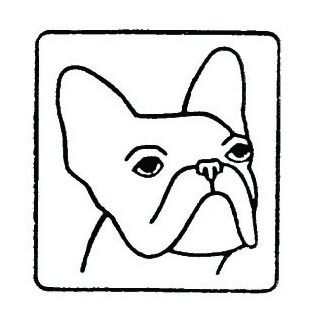 